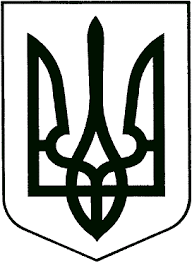 ЗВЯГЕЛЬСЬКА МІСЬКА РАДАРІШЕННЯтридцять друга сесія			             			     восьмого скликання27.04.2023                                   		                                    	          № 826Керуючись статтею 25, частиною 1 статті 59 Закону України “Про місцеве самоврядування в Україні”, Законом України “Про соціальні послуги” зі змінами,  постановами Кабінету міністрів України від 29.12.2009 № 1417 “Деякі питання діяльності територіальних центрів соціального обслуговування (надання соціальних послуг)” зі змінами,  від 01.06.2020  № 428 “Про затвердження Порядку регулювання тарифів на соціальні послуги”, наказами Міністерства соціальної політики України від 13.11.2013 № 760 “Про затвердження Державного стандарту догляду вдома” зі змінами, від 25.03.2021 № 147 “Про затвердження Державного стандарту соціальної послуги натуральної допомоги” зі змінами, від 07.12.2015 № 1186 “Про затвердження Методичних рекомендацій розрахунку вартості соціальних послуг”, враховуючи звернення начальника управління соціального захисту Звягельської міської ради від 07.04.2023 № 691, з метою врегулювання питання надання платних соціальних послуг, міська рада ВИРІШИЛА:1. Затвердити тарифи на платні соціальні послуги Територіальному центру соціального обслуговування (надання соціальних послуг) Звягельської міської ради на 2023 рік згідно з додатками 1, 2 до цього рішення:2. Встановити, що затверджені тарифи застосовуються до правовідносин, які  виникли з 01.01.2023 року.3. Контроль за виконанням цього рішення покласти на постійну комісію міської ради з питань соціальної політики, охорони здоров’я, освіти, культури та спорту (Широкопояс О.Ю.) та заступника міського голови Гудзь І.Л.Міський голова 								Микола БОРОВЕЦЬДодаток 1до рішення міської радивід 27.04.2023 № 826Тарифна платну соціальну послугу догляду вдома дляТериторіального центру соціального обслуговування (надання соціальних послуг) Звягельської  міської ради При визначенні вартості соціальної послуги враховується тариф  64,80 грн /год,  1,08 грн /хв*- час, необхідний для виконання  соціальної послуги є орієнтовним, застосовується як середній показник, що може змінюватись з урахуванням ступеня індивідуальної потреби отримувача соціальної послуги;Секретар міської ради                                                               Оксана ГВОЗДЕНКОДодаток 2до рішення міської ради                                                                                                 від 27.04.2023 № 826Тарифнаплатну  соціальну  послугу натуральної допомоги дляТериторіального центру соціального обслуговування (надання соціальних послуг) Звягельської  міської ради При визначенні вартості соціальних послуг враховується тариф 61,80 грн  /год ,1,03 грн /хв* -  час, необхідний для виконання  соціальної послуги є орієнтовним, застосовується як середній показник, що може змінюватись з урахуванням ступеня індивідуальної потреби отримувача соціальної послуги;Секретар міської ради                                                               Оксана ГВОЗДЕНКО Про затвердження тарифів на платні соціальні послуги Територіального центру соціального обслуговування (надання соціальних послуг) Звягельської міської ради на 2023 рік№ з/пНазва заходуОдиниця вимірювання/ форма роботи*Рекомендовані  витрати  часу  на надання  послуги, як середній показник (хвилин)*Тариф на оплату послуги(грн.)ІДопомога у веденні домашнього господарстваДопомога у веденні домашнього господарстваДопомога у веденні домашнього господарстваДопомога у веденні домашнього господарства1.1Придбання і доставка  продовольчих, промислових та господарських товарів, медикаментів :- магазин- аптека- ринокОдин захід30 (за потреби)*30 (за потреби)*84(за потреби, не більше одного разу за одне відвідування)*32,4032,4090,72Доставка гарячих обідівОдин захід60 за потреби згідно з індивідуальним планом /графіком64,801.2Допомога у приготуванні їжі - підготовка продуктів для приготування їжі, миття овочів, фруктів,посуду тощо;- винесення сміттяОдин захід18(за потреби)*8 (за потреби)*19,448,641.3Приготування їжіОдин захід60(за потреби, 1  раз за відвідування)*64,801.4Допомога при консервації овочів та фруктівРазове доручення (до 2 раз в місяць в сезон)90(за потреби)*97,201.5Косметичне прибирання житлаОдин захід22(за потреби)*23,761.6Розпалювання печей, піднесення  вугілля, дров,доставка води з колонки,колодязя;Одне розпалювання, доставка, піднесення, 42(за потреби)*45,36розчищення снігурозчищення20(за потреби)*21,601.7Ремонт одягу (дрібний)Разове доручення6 (за потреби)*6,481.8Оплата комунальних платежів (звірення платежів)Одна оплата45(за потреби)*48,602Допомога у самообслуговуванніДопомога у самообслуговуванніДопомога у самообслуговуванніДопомога у самообслуговуванні2.1Вмивання, обтирання, обмивання; допомога при вмиванні, обтиранні, обмиванніОдин захід15 (за потреби)*16,22.2Вдягання, роздягання, взування; допомога при вдяганні, роздяганні, взуванніОдин захід15 (за потреби)*16,22.3Зміна натільної білизни; допомога при зміні натільної білизниОдин захід15 (за потреби)*16,22.4Зміна постільної білизни; допомога при зміні постільної білизниОдин захід20 (за потреби)*21,602.5Зміна/заміна підгузок, пелюшокОдин захід20 (за потреби)*21,602.6Купання, надання допомоги при купанніОдин захід60 (за потреби)*64,802.7Миття голови; допомога при митті головиОдин захід15 (за потреби)*16,202.8Розчісування, допомога при розчісуванніОдин захід10 (за потреби)*10,802.9Гоління, допомога при голінніОдин захід20 (за потреби)*21,602.10Обрізання нігтів (без патологій) на руках або ногахОдин захід20 (за потреби)*21,602.11Допомога у користуванні туалетом (подача й винесення судна з подальшою обробкою)Один захід20 (за потреби)*21,602.12Допомога у прийнятті їжіОдин захід30 (за потреби, 1 – 2 рази за відвідування)*32,402.13Годування (для ліжкових хворих)Один захід24 (за потреби, 1 – 2 рази за відвідування)*25,923Допомога при пересуванні в побутових умовах (по квартирі)Один захід15 (за потреби)*16,204Допомога в організації взаємодії з іншими фахівцями та службамиДопомога в організації взаємодії з іншими фахівцями та службамиДопомога в організації взаємодії з іншими фахівцями та службамиДопомога в організації взаємодії з іншими фахівцями та службами4.1Виклик лікаря, працівників комунальних служб, транспортних службРазове доручення (за потреби)15 (за потреби)*16,204.2Відвідання хворих у закладах охорони здоров’яРазове доручення (за потреби)84 (за потреби)*90,724.3Сприяння в організації консультування отримувачів соціальної послуги з питань отримання комунально-побутових, медичних, соціальних послуг, питань представлення й захисту інтересів отримувачів соціальної послуги в державних і місцевих органах влади, в установах, організаціях, підприємствах, громадських  об’єднанняхРазове доручення (за потреби)72(за потреби) згідно з індивідуальним планом*77,764.4Сприяння в направленні до стаціонарної установи охорони здоров’я, соціального захисту населення Разове доручення20(за потреби) згідно з індивідуальним планом*21,605Допомога у забезпеченні технічними засобами реабілітації (протезами, ортезами, інвалідними колясками тощо) засобами догляду і реабілітаціїОдин захід (за потреби)45(за потреби) згідно з індивідуальним планом*48,606Супроводження (супровід) отримувача соціальної послуги в поліклініку, на прогулянку, тощоРазове доручення78 (за потреби)*84,247Надання інформації з питань соціального захисту населенняРазове доручення20(за потреби)*21,608Допомога в отриманні безоплатної  правової допомогиДопомога в отриманні безоплатної  правової допомогиДопомога в отриманні безоплатної  правової допомогиДопомога в отриманні безоплатної  правової допомоги8.1Консультування щодо отримання правової допомоги через центри безоплатної  правової допомогиРазове доручення45(за потреби) згідно з індивідуальним планом*48,609Допомога в оформленні документів (оформлення субсидій на квартплату і комунальні послуги)Одне оформлення60(за потреби)*64,8/0№ з/пНазва заходуОдиниця вимірювання/ форма роботи*Рекомендовані  витрати  часу  на надання  послуги, як середній показник (хвилин)*Тариф на оплату послуги, (грн.)1Заходи, які надаються 2 рази на тижденьЗаходи, які надаються 2 рази на тижденьЗаходи, які надаються 2 рази на тижденьЗаходи, які надаються 2 рази на тиждень1.1Принесення дровОдне принесення з розпалюваннямДо 40 (за потреби)*41,202Заходи, які надаються 1 раз на тижденьЗаходи, які надаються 1 раз на тижденьЗаходи, які надаються 1 раз на тиждень2.1Ремонтні роботи: внутрішні: (дрібні ремонтно-будівельні роботи в будинку (квартирі), зокрема сантехніки, електромереж (розеток, вимикачів), меблів, тощо).Разове доручення Щодо внутрішньої побілки стін 1 раз на рік не більше ніж 40 кв. метрів15-45 (за потреби)*15,45-46,353Заходи, які надаються 1 раз на місяцьЗаходи, які надаються 1 раз на місяцьЗаходи, які надаються 1 раз на місяцьЗаходи, які надаються 1 раз на місяць3.1Косіння трави біля будинкуОдне косіння0,02га15-55(за потреби)*15,45-56,653.2Косіння трави біля паркануОдне косінняне більше ніж 0,02га15-45(за потреби)*15,45-46,353.3Обробіток присадибної ділянки загальною площею 0,02 га:-прополювання городу від бур’янів;-прополювання квітника від бур’янів-посадка овочевих культур-підготовка картоплі/оброблення - збирання врожаю, у тому числі  копання картопліОдин західОдин західОдин західОдин захід50(за потреби)*30(за потреби)*50 (за потреби)*60(за потреби)*90 (за потреби)*51,5030,9051,5061,8092,703.4Ремонтні роботи: зовнішні (дрібні ремонтно- будівельні роботи біля будинку, ремонт паркану, тощо).Разове доручення щодо зовнішньої побілки стін вапном 1 раз на рік в обсязі не більше 40кв. метрів15-60(за потреби)*15,45-61,804Заходи, які надаються 2рази на рік:Заходи, які надаються 2рази на рік:Заходи, які надаються 2рази на рік:4.1Миття вікон з обох боків (не більше ніж три вікна)Одне миття одного вікна30(за потреби)*30,905Заходи, які надаються 1 раз на рікЗаходи, які надаються 1 раз на рікЗаходи, які надаються 1 раз на рік5.1Заклеювання вікон(не більше ніж три вікна)Заклеювання одного вікна30(за потреби)*30,905.2Побілка стін вапном(зовнішня/внутрішня)Один західНе більше ніж 40 кв.м. стін160(за потреби)*164,805.3Чищення пічних димоходівОдин західПеред початком опалювального сезону30-45(за потреби)*30,90-46,355.4Рубання(розпилювання дров)Один захід2куб.м.дров. За потреби можна розділити на 2 рази60(за потреби)*61,805.5Побілка фруктових дерев(обробка від шкідників)Один західДо 0,02га30(за потреби)*30,90